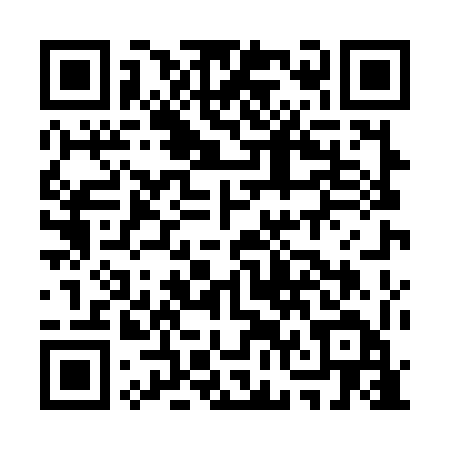 Ramadan times for Sojamaa, EstoniaMon 11 Mar 2024 - Wed 10 Apr 2024High Latitude Method: Angle Based RulePrayer Calculation Method: Muslim World LeagueAsar Calculation Method: HanafiPrayer times provided by https://www.salahtimes.comDateDayFajrSuhurSunriseDhuhrAsrIftarMaghribIsha11Mon4:264:266:4012:234:036:086:088:1412Tue4:234:236:3712:234:046:106:108:1713Wed4:194:196:3412:234:066:126:128:1914Thu4:164:166:3212:234:086:156:158:2215Fri4:134:136:2912:224:106:176:178:2516Sat4:104:106:2612:224:126:196:198:2717Sun4:064:066:2312:224:146:226:228:3018Mon4:034:036:2012:214:166:246:248:3319Tue3:593:596:1712:214:186:266:268:3620Wed3:563:566:1412:214:196:296:298:3821Thu3:523:526:1212:214:216:316:318:4122Fri3:493:496:0912:204:236:336:338:4423Sat3:453:456:0612:204:256:356:358:4724Sun3:423:426:0312:204:276:386:388:5025Mon3:383:386:0012:194:286:406:408:5326Tue3:343:345:5712:194:306:426:428:5627Wed3:303:305:5412:194:326:446:448:5928Thu3:273:275:5112:184:346:476:479:0229Fri3:233:235:4812:184:356:496:499:0530Sat3:193:195:4612:184:376:516:519:0931Sun4:154:156:431:185:397:547:5410:121Mon4:114:116:401:175:407:567:5610:152Tue4:074:076:371:175:427:587:5810:193Wed4:024:026:341:175:448:008:0010:224Thu3:583:586:311:165:458:038:0310:265Fri3:543:546:281:165:478:058:0510:296Sat3:493:496:261:165:498:078:0710:337Sun3:453:456:231:155:508:098:0910:378Mon3:403:406:201:155:528:128:1210:409Tue3:363:366:171:155:538:148:1410:4410Wed3:313:316:141:155:558:168:1610:48